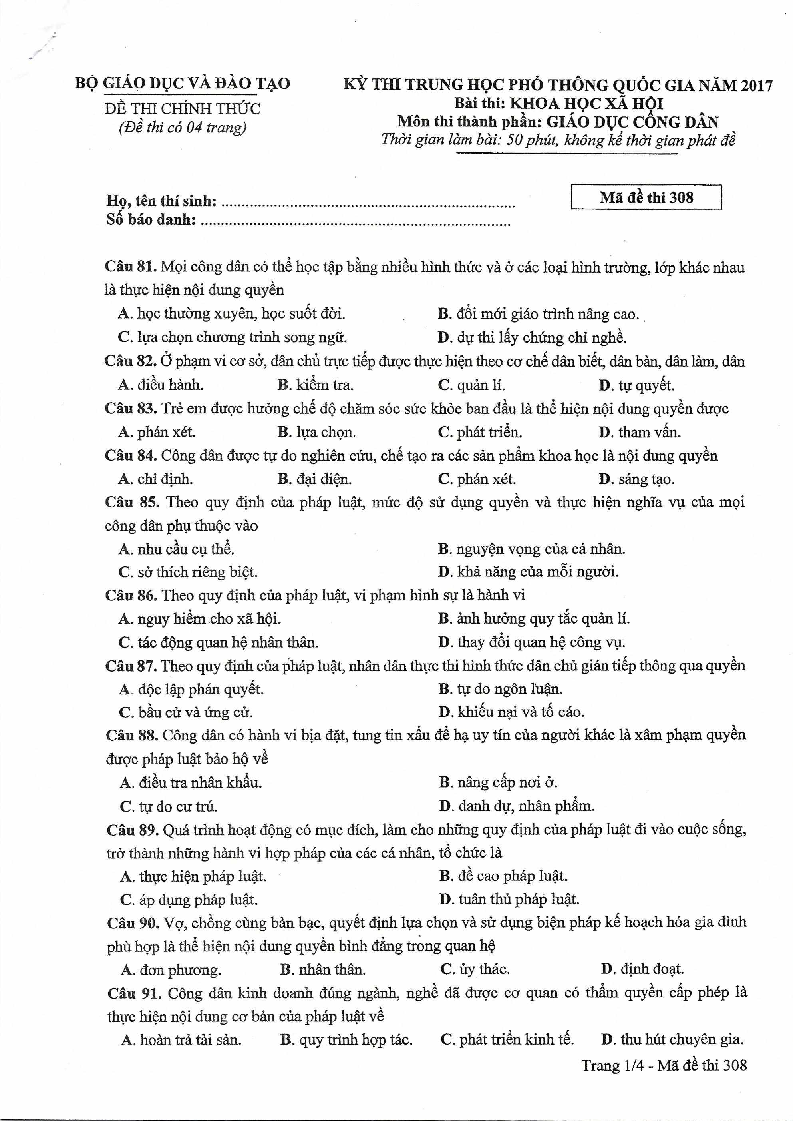 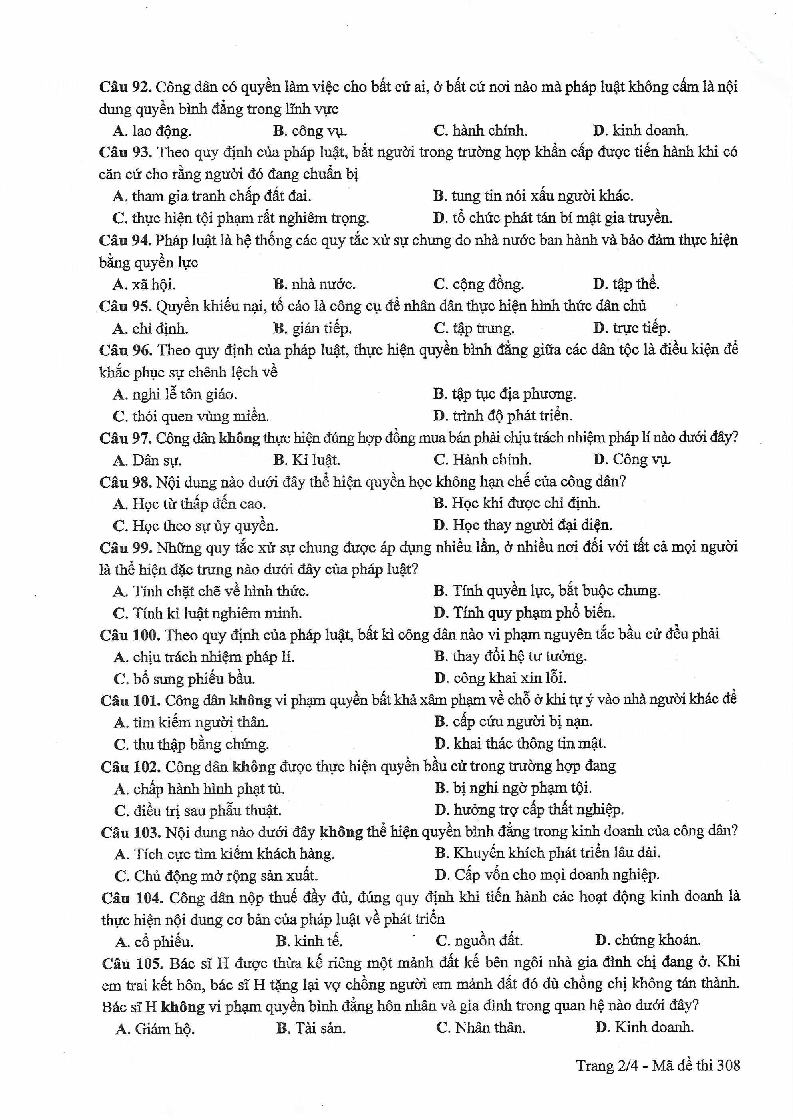 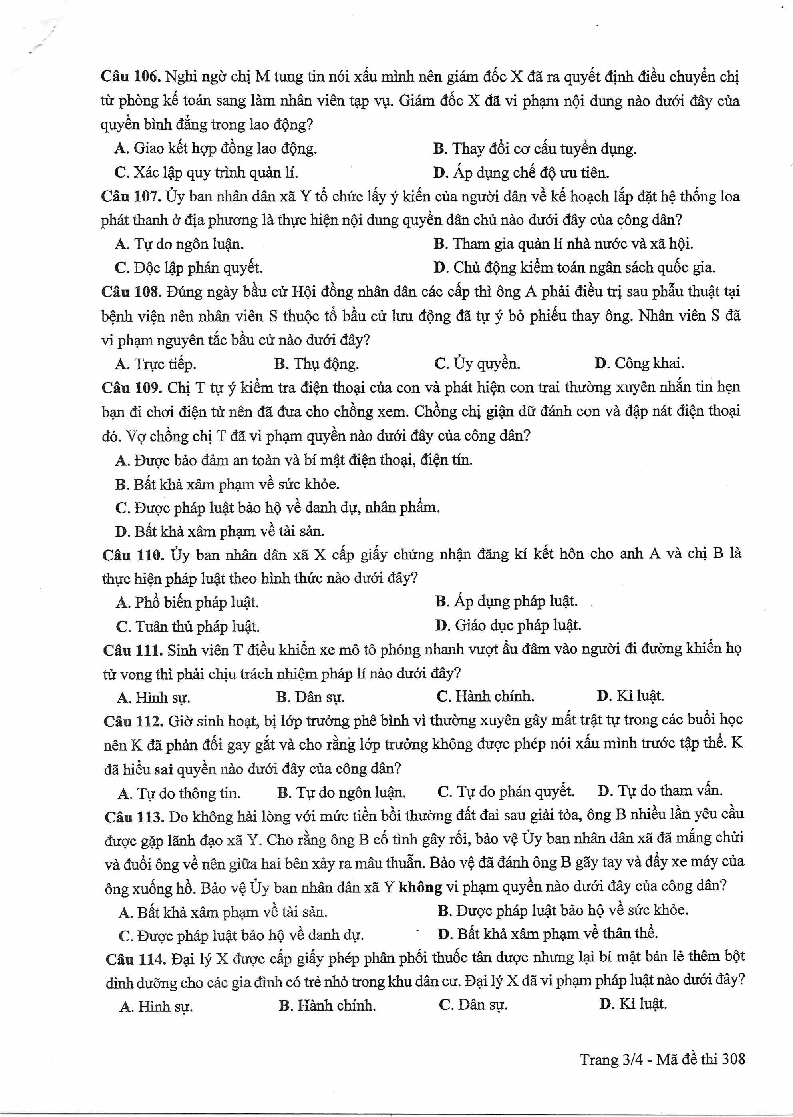 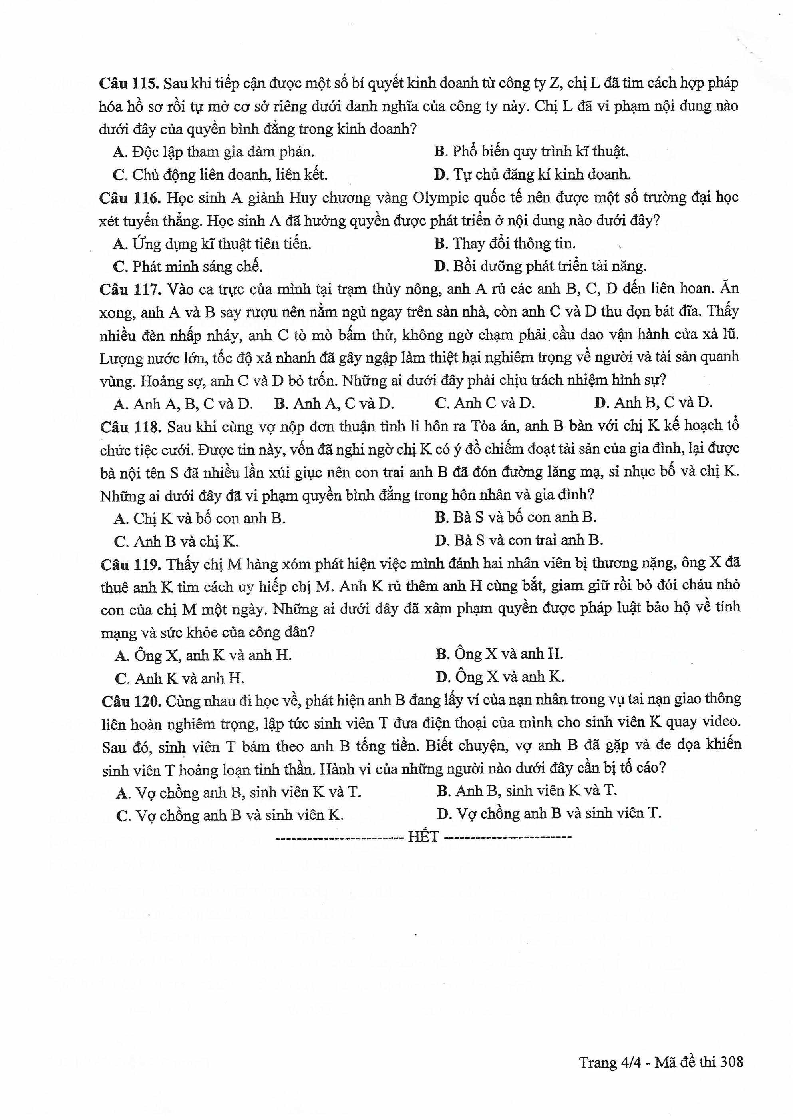 ĐÁP ÁN MÃ ĐỀ 308 – MÔN CÔNG DÂN THPT NĂM 2017CâuĐáp ánCâuĐáp ánCâuĐáp ánCâuĐáp án81A91C101B111A82B92A102A112B83C93C103D113D84D94B104B114B85D95D105B115D86A96D106A116D87C97A107B117B88D98A108A118D89A99D109A119A90B100A110B120A